 अखिल भारतीय आयुर्विज्ञान संस्थान, गोरखपुर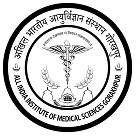 All India Institute of Medical Sciences                     कुनराघाट गोरखपुर उत्तर प्रदेश  - 273008    	     	       Kunraghat, Gorakhpur, Uttar Pradesh 273008               	         		  (स्वास्थ्य एवं परिवार कल्याण मंत्रालय, भारत सरकार द्वारा स्थापित एक स्वायत्त निकाय) (An autonomous organization under the Ministry of Health & Family Welfare, Govt. of India)File No.: Admn/Gen/2020-AIIMS.GKP/04                    Dated: 31.01.2020 Inviting Quotations for Purchase of General Dental Non Pharmacy Items for all OPD, AIIMS, Gorakhpur.QUOTATION NOTICEQuotations are invited from intending registered Stockiest / Distributors/ Suppliers/ OEMs having GST and relevant documents for Purchase of general Dental Non Pharmacy Items at AIIMS, Gorakhpur. The quotation with copy of certificate of GST & other documents should be submitted to office of Office Superintendent, Administration Block, Medical College Building, AIIMS, Gorakhpur, U.P. upto 15th Feb,2020 till 3:00 pm and send us mail on admino@aiimsgorakhpur.edu.in. No quotation shall be entertaining after above mentioned date.Requirement of General Non Pharmacy Items, AIIMS, Gorakhpur1 of 2Terms & ConditionFirm to mention Make/Brand name in their quotation. Multiple brands may be mentioned with different prices, AIIMS shall decide the item to be procured based on price & Brand. Any item of lower quality may be rejected or sample may be asked for the evaluation.Taxes, if any (Kindly mention in above table) should be clearly mentioned in the offer.Document relating to registration of firm i.e. GST number should be submitted along with quotation.Supply should be made within 15 days from the date of purchase order.Price should be FOR Destination basis.Quotation Name and Contact No. must be mentioned. Any Quotation without contact no. shall be rejected.AIIMS, Gorakhpur reserves the right to place order for full or partially to one or more firms.Validity of the quotation should be 15 days from the date of opening.Sample to be submitted as and when required.Firm to submit documentary evidence in support of claim of GST at the time of submission of bills.       Deputy Medical Superintendent            AIIMS, Gorakhpur (U.P.)2 of 2Sr.noItemsUOMQtyBrand/MakeBasic PriceGST%Total Cost Inclusive of GST1Gutta Percha F1pkt502K File 10,21 mmbox603k File 15,21mmbox604k File20,21mmbox605k File 10,25mmbox606k File15,25 mmbox607k File20,25 mmbox608Tissue paperRoll2509EDTA tubeNos2010Bleaching Powder 200gmNos1011Ca(OH)2 paste-calcium pasteNos1012Matrix BandNos6013Mouth Wash 500mlNos1014GIC Powder + LiquidNos1015Head CapNos15016Caustinoff (Septodent) 6.0 gmNos03